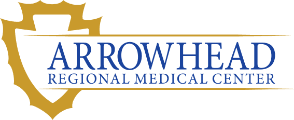 Surgical Physician Assistant Fellowship ApplicationName: Last First Middle _______________________________________________Address: City State Zip Code _______________________________________________E-Mail Address: _______________________________________________Telephone (Area Code/Number): Cell Number_______________________________________________ Birth Date /Birthplace _______________________________________________Social Security _______________________________________________Citizenship/ Type of Visa/ Expiration Date_______________________________________________Please indicate when you would like to start: _______________________________________________Licensure:________ I hold an NCCPA certification________ I am planning to take NCCPA board certification on ________Foreign Language:Please list any languages other than English in which you are fluent:_______________________________________________Military Service Obligations:________ I am not required to fulfill any service obligations________ I am committed to fulfill a service obligation beginning ________CRIMINAL BACKGROUND: Have you ever been convicted of a criminal offense, entered a plea of no contest, had prosecution deferred or adjudication withheld for any crime except minor traffic violations? * ________ No		________ YesDo you currently have charges pending? *________ No		________ Yes* A “YES” answer to these questions will not automatically bar you from admission to the Arrowhead-Riverside PA Residency Program. All relevant circumstances and facts concerning the criminal report/pending charges will be considered in relation to the position for which you are applying. REFERENCES: Please include two Letters of Recommendation from any combination of Supervising Physicians or Program Director(s). Letters of Recommendation have been requested form the following people: ____________________________________________________#1 Name / Title____________________________________________________Institution ____________________________________________________Address ____________________________________________________Email Address ____________________________________________________#2 Name / Title____________________________________________________Institution ____________________________________________________Address ____________________________________________________Email Address PrerequisitesApplicants must have:Graduated from a PA training program approved by the Accreditation Review Commission on Education for the Physician Assistant (ARC-PA)Passed or be eligible to take the National Commission on Certification of Physician Assistants (NCCPA) certification examinationPlease attach the following:Curriculum vitaeA one-page typewritten narrative discussing anticipated strengths that you bring to the fellowship as well as professional knowledge, skill and or behavior that you wish to enhance. References should be sent directly to the program directorAll application documents should be scanned and emailed to the Program DirectorMonique Reyesreyesm1@armc.sbcounty.govI HAVE READ AND I UNDERSTAND THE INSTRUCTIONS FOR THE COMPLETION OF THIS APPLICATION. I CERTIFY THAT THE INFORMATION SUBMITTED ON THIS APPLICATION IS COMPLETE AND CORRECT TO THE BEST OF MY KNOWLEDGE. I UNDERSTAND THAT ANY FALSE OR MISSING INFORMATION MAY DISQUALIFY ME FOR THE POSITION.___________________________________________________Signature						Date